SGA General Assembly Meeting 		Minutes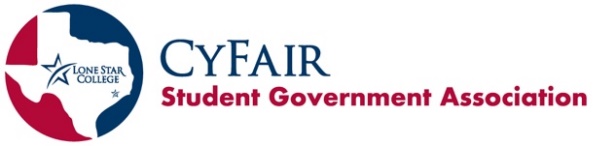 October 26, 2023Call to OrderThe meeting was called to order at 3:30 pmII.	Opening Roll Call• 	RSO Representatives – make sure you are present for the opening/closing roll call at the beginning and end of the meeting to be counted as present. SGA Vice President of Records and Finances, Hope Monaghan, Opening Roll Call.III.	Approval of Last Meeting Minutes• 	Minutes from previous meetings were posted on the SGA web page on October 11. Copies were also available when checking in to today’s meeting.Link to last meeting’s minutes: https://www.lonestar.edu/student-government.htm Robotics moved to approve minutes. Seconded by Phi Theta Kappa. Motion passed. Vote unanimously.IV.	Officer Reports	President – Yaray Fernandez Borroto - yarafernandez@my.lonestar.eduAssociation for the Promotion of Campus Activities (APCA)Textbook Affordability Forum progressVictoria Braum - staff implementation.SGA - student implementationExecutive Vice President -  Cici Silva - cecilsilva@my.lonestar.edu• Robert’s Rules of Order is used at SGA Meetings. Tips:Before speaking, wait to be recognized by the Chair (President)To be recognized, raise your hand and wait to be called on by the PresidentWhen making a motion, say, “I move to/that…”  Never say, “I motion…”• LSC Board Meeting Information: https://www.lonestar.edu/trustees.htm• Updated Discord AnnouncementVice President of Records & Finances – Hope Monaghan – hmonaghan@my.lonestar.edu• Budget Report• Student Fee Advisory Committee, two people for 2-year terms in New Business.Time commitment: at least serve the Spring and Fall semesters. Meet only twice a year in a group of 5 students and 4 employees to discuss the allocation of campus funds.Deep impact: for such a short commitment you can have a profound accomplishment in a resume. Lone Star has over $500,000 in funds that need to be allocated. The SFAC gets a budget proposal, which they consider and vote on.  Essentially, they are 1 step away from the Board of Trustees in terms of budget approval. Vice President of Outreach and Centers vacancyFor more information and application link https://www.lonestar.edu/student-government.htmNeed at least 9 credit hours at Lone Star College-Cyfair or one of its associated centers. Currently have a 2.5 GPA or higher, no academic probation or suspension, and commit to a 1-year term. Ability to use social media channels, flyers, banners, signs, and classroom presentations to help the publicity of SGA. Hold a chair at the Events Committee. Reminder about club announcement sheetsVice President of Student Life – vacant (report from Dallas Brown, Coordinator of Student Life)Upcoming EventsSaturday, October 28 – Men's Basketball vs. Texas A&M (club team) -1:00pm – PVAMUMonday, October 30 – Funday Monday: Trick-or-Treat Bags – 5:30-6:30pm – TECHTuesday, October 31 – Boo Bash (SAB) - 3:00-6:00pm – CENT Conference CenterTuesday, October 31 – Terrific Tuesday: Trick-or-Treat Bags – 5:30-6:30pm – ARTSWednesday, November 1 – Women's Volleyball vs. LSC-North Harris – 7:00pm – Katy United Volleyball ClubThursday, November 2 – Day of the Dead Movie: Coco – 6:30-8:30pm – The NestFriday, November 3 – Men's Basketball vs. UH-D – 8:30pm – UH-DSaturday, November 4 – Women’s Volleyball Championship Tournament – Time TBA – LSC-North HarrisTuesday, November 7 – Iced Coffee Bar (SAB) – 11:00am-1:00pm – Dining CommonsWednesday, November 8 – Fitness Challenge (Rec Sports) - All Day – Fitness CenterThursday, November 9 – Veterans Day Appreciation Lunch – 1:00-1:00pm – Falcon Room (CASE 200.A)Sunday, November 12 – Men's Basketball League Semi-Finals & Championship – 10:00am, 11:30am & 2:30pm – Texas Southern UniversityThursday, November 16 – Friendsgiving – 6:00-8:00pm – The Nest (CASE, Building 7)Monday, November 27 – Funday Monday: Nacho Bar – 5:30-6:30pm – HSC 1Tuesday, November 28 – Terrific Tuesday: Nacho Bar – 5:30-6:30pm - CASAVice President of Outreach & Centers – vacantEvents at Centers:Thursday, October 26 – TechFest - 6:00-8:00pm – Westway Park Technology CenterTuesday, October 31 – Trick-or-Treat Bags – 11:00am-1:00pm – Cypress CenterTuesday, October 31 – Trick-or-Treat Bags – 5:30-6:30pm – Westway Park Technology CenterWednesday, November 15 – Thanksgiving To-Go – 12-1:30pm – Cypress CenterWednesday, November 15 – Thanksgiving To-Go – 5:30-6:30pm – Westway Park Technology CenterHistorian – Hawau Quadri - hquadri@my.lonestar.eduShoutout SocialsPermanent Advisor - Dan Mitsven• Dan says he’s sorry he could not attend the General Assembly meeting today!              Advisor – Dallas Brown – dallas.brown@lonestar.edu• The Nest – updatesNest Hours M-TH 8:30 – 5pm F 8:30 – 3pmHoliday Closures - Nest Will Close for Thanksgiving Break November 22nd- 24th(Please Be Aware of Early College Dismissal on Tuesday November 21st )Noise & Trash Complaints Be mindful of volume in the nest as there are study rooms upstairsMake sure you are cleaning up after yourselves in the nestIf a staff member of the Nest must address this with anyone in the Nest multiple times, you will be asked to leave the Nest. Student Life Staff UpdatesManager of Recreational Sports, Swakeem Cox, started October 16Re-posting the P.T. Specialist III, Student Life position.V.	Unfinished Business	• No Unfinished BusinessVI.	New Business• SFAC Member Nominations and Elections – Need to fill two 2-year positions on the Student Fee Advisory Committee (SFAC). The committee meets once in the fall and once in the spring and will provide input and recommendations on allocating Student Activities budget funds. •Tabletop moves to open the floor on nominations. Seconded by Robotics. Motion passes. Cameron Coonce self-nominated. No further nominations. Robotics moves to acclimation vote. Seconded by Phi Theta Kappa. Motion passes and Cameron Coonce is made an SFAC member. VII. 	Club Announcements• 	In the interest of time, please only announce special events or initiatives that would need to be known by the full group. Announcements must be concise, and you should think about the details you want to share before we get to that point in the meeting. After making your announcement, bring your sheet to the front table. • Band Club concert on November 29 from 7:30 pm – 8:30 pm. It will be a symphonic band and orchestra concert in the Art Building. Student Activities Board Boo-Bash event October 31 from 3 pm – 6 pm in the Cent Conference building and November 2 from 6:30 pm – 8:30 pm in the Nest. Phi Theta Kappa is hosting an academic workshop event on November 14 12:30 pm – 1:30 pm in CASE 200.F (Upstairs in the Nest, their PTK office). Latin American Student Association, Dia de los Muertos celebration November 2 6:30 pm - 8:30 pm in the Nest. Norma Lopez at-large member speaks on the Communities and Schools program located in CASA 109. Dallas Brown highlights the need for Boo-Bash volunteers, free food provided. VIII.	Campus Issues & Shout-OutsAt all General Assembly meetings, you will have an opportunity to share pervasive issues and shout-outs. Remember when sharing campus issues that SGA is not the “complaint department.” If you have a singular issue, you must work through appropriate channels to work through it. SGA can try to facilitate communication when there are pervasive student issues and concerns on campus or if there are unmet needs. Members are also encouraged to share shout-outs to individuals, clubs, or departments!IX.	Closing Roll CallX. 	Adjournment	Tabletop moved to adjourn. Computer Science Club seconded. Motion passed. Vote unanimously to adjourn.	Adjourned at 4:02 pm Budgeted for FY24:Budgeted for FY24:15,300Expenses:Expenses:2,075Welcome Bash48Pocket Constitutions111APCA Conf. Reg1196APCA Conf. Lodg.720Balance:Balance:13,225